Sponsorship FormCompany:_______________________________________________ 
Contact Person:__________________________________________  Phone:_____________________  E-mail: _________________________________Address:____________________________________________________________  Please make check payable to:	WRC Charity Golf Open		  Mail to:   WRC Senior Services, 985 Route 28, Brookville, PA  15825Questions? Call Morgan at 814-220-2134
or mdavie@wrc.orgALL SPONSORSHIPS INCLUDE RECOGNITION AT THE EVENT:_____Title Sponsor $5000 - Includes Team of 4, recognition in all publicity,       
                                                    Hole Sign and a special gift_____ Gold Sponsor $1600 – Includes Team of 4 and recognition in all publicity and 
                                                       a special gift_____ Silver Sponsor $1200 - Includes 2 golfers and recognition in all publicity and 
                                                        a special gift_____ Bar Sponsor $800   _____ Dinner Sponsor $750 		                               _____ Lunch Sponsor $500		_____ Snack Sponsor $300_____ Prize Sponsor $500 - cash donation or actual prize for Basket Auction (Steelers or Penguins tickets, TV,   iPad, vacation, etc)_____ Ball Sponsor - donate golf balls for golfers or monetary donation towards purchase _____ Towel Sponsor- donate towels for golfers or monetary donation towards purchase_____ Hole Sponsor $150   			                                                 _____ Cart Sponsor $25  _____ Other Monetary DonationVisa and MasterCard accepted.
Thank you for your sponsorship and we look forward to a day of fun and fellowship for Charitable Care!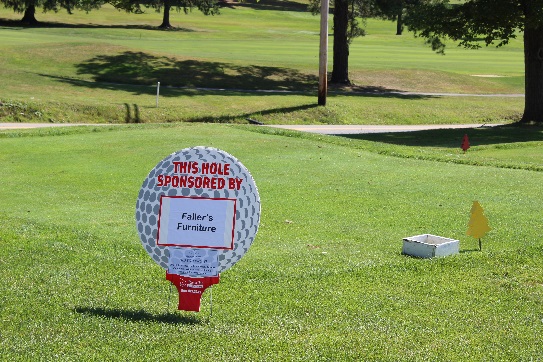 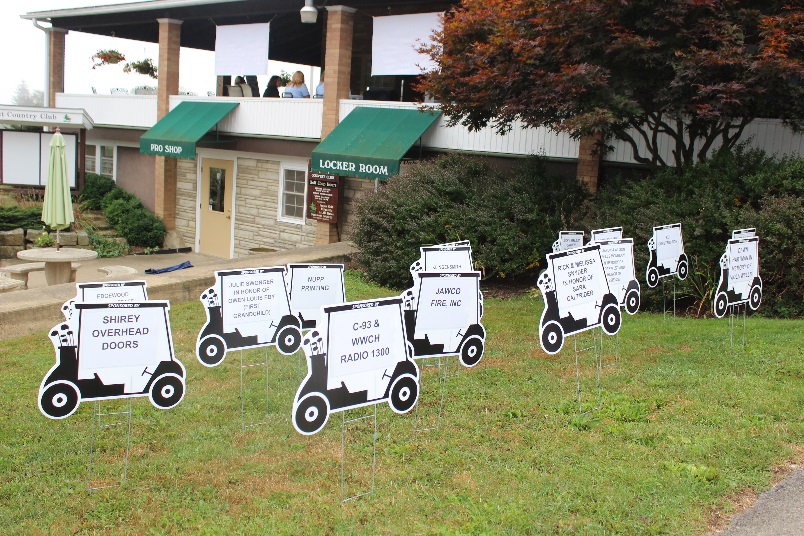 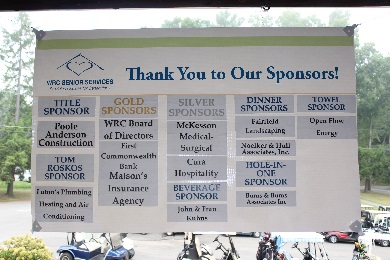 Team Registration Form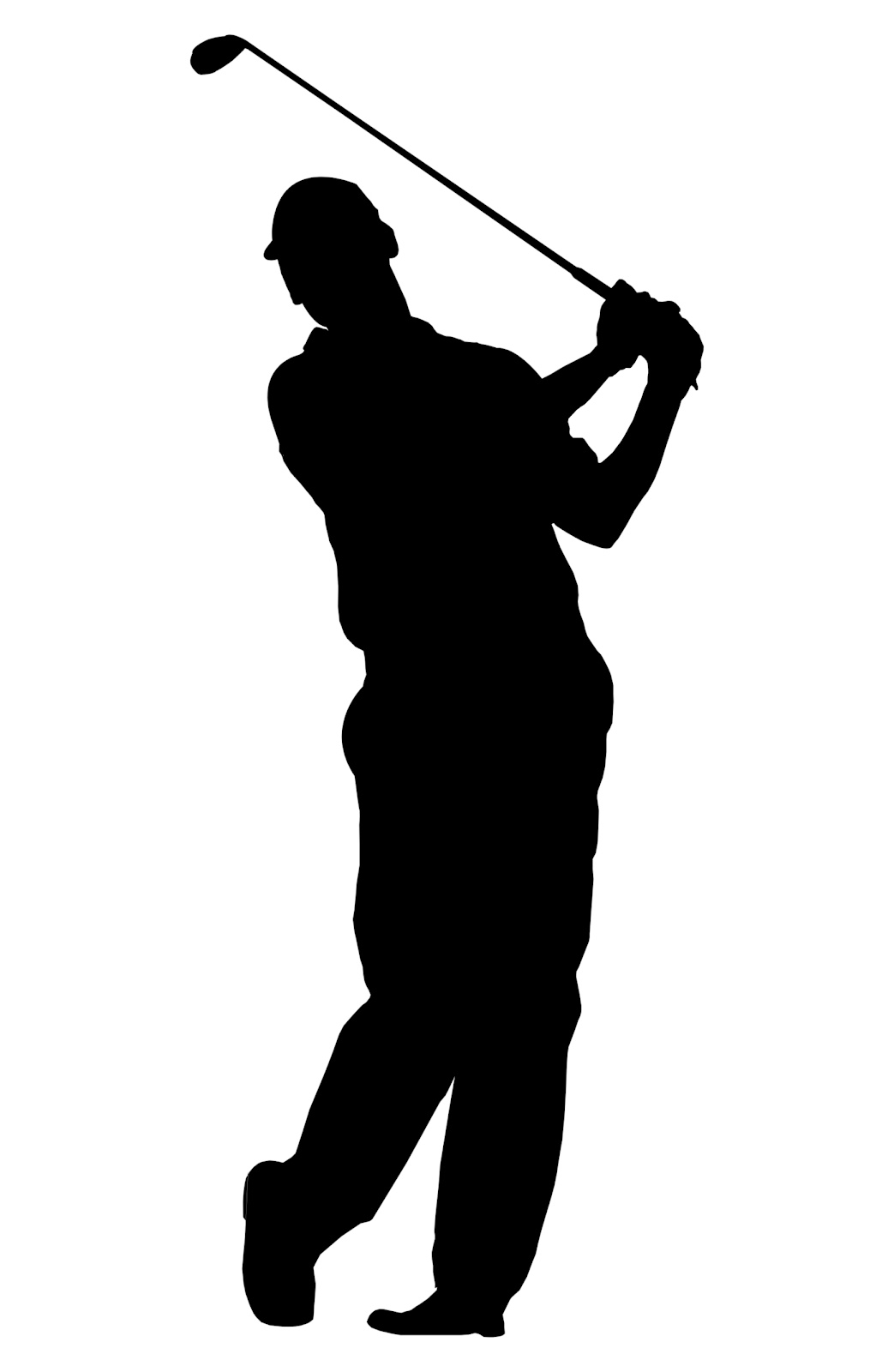 Golfer #1Name___________________________________________ Handicap________Address_____________________________________________________________Phone_________________________  Email________________________________Golfer #2Name___________________________________________ Handicap________Address_____________________________________________________________Phone_________________________  Email________________________________Golfer #3Name___________________________________________ Handicap________Address_____________________________________________________________Phone_________________________  Email________________________________Golfer #4Name___________________________________________ Handicap________Address_____________________________________________________________Phone_________________________  Email________________________________